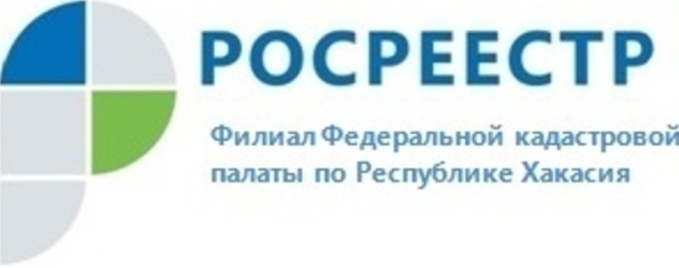 ПРЕСС-РЕЛИЗСВЕДЕНИЯ О ГРАНИЦАХ НАСЕЛЕННЫХ ПУНКТОВ ХАКАСИИ, ВНЕСЕННЫХ В ЕГРН СОСТАВЛЯЮТ 27%По состоянию на 1 января 2019 года в Единый государственный реестр недвижимости (ЕГРН) внесены сведения о 76  границах населенных пунктов Хакасии, что составляет 27% от общего количества. За 2018 год внесены сведения о 42  границах населенных пунктов, расположенных в Алтайском, Усть-Абаканском, Бейском и Аскизском районах республики. Всего в Республике Хакасия насчитывается 283 населенных пункта. Динамика прироста по показателю «Доля населенных пунктов субъекта РФ, сведения о границах которых внесены в ЕГРН, в общем количестве населенных пунктов субъекта» целевой модели «Постановка на кадастровый учет земельных участков и объектов недвижимого имущества» по сравнению с прошлым годом увеличилась на 124%. Сведения о границах населенных пунктов необходимы при проведении кадастровых работ, образовании объектов недвижимости с целью их правильного отнесения к определенной категории земель, уточнении местоположения объектов недвижимости.Полная и достоверная информация о границах населенных пунктов способствует не только эффективному управлению земельными ресурсами, но и повышению инвестиционной привлекательности региона. А также позволяет предотвратить споры о правах, возникающие между землепользователями.Направление документов по установлению границ населенных пунктов возлагается Законом на органы государственной власти и органы местного самоуправления. О Федеральной кадастровой палатеФедеральная кадастровая палата (ФГБУ «ФКП Росреестра») – подведомственное учреждение Федеральной службы государственной регистрации, кадастра и картографии (Росреестр). Федеральная кадастровая палата реализует полномочия Росреестра в сфере регистрации прав на недвижимое имущество и сделок с ним, кадастрового учета объектов недвижимости и кадастровой оценки в соответствии с законодательством Российской Федерации.ФГБУ «ФКП Росреестра» образовано в 2011году в результате реорганизации региональных Кадастровых палат в филиалы Федеральной кадастровой палаты во всех субъектах Российской Федерации. Директор ФГБУ «ФКП Росреестра» - Тухтасунов Парвиз Константинович.Директор филиала ФГБУ «ФКП Росреестра» по Республике Хакасия Старунская Вера Ивановна.Контакты для СМИТатьяна Бородинаспециалист по связям с общественностьюфилиала ФГБУ «ФКП Росреестра» по Республике Хакасия8 (3902) 35 84 96 (доб.2271)fgu19@19.kadastr.ru www.fkprf655017, Абакан, улица Кирова, 100, кабинет 105.